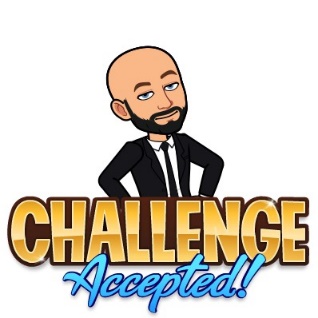 #MoveItMonday#TargetTuesday#DontWobbleWednesday#ThemeThursday#FancyDressFridayMondayTuesdayWednesdayThursdayFridaySaturdaySunday8Do as many burpees as you can in 1 minute:Bronze: 10 burpeesSilver: 20 burpeesGold: 40 burpees9Choose a brick on the wall (maybe mark it with chalk) and try and hit it with a ball or a pair of socks as many times as you can in 2 minutes:Bronze: 1 hitSilver: 5 hitsGold: 10+ hits10How long can you balance on your right leg and then your left leg:Bronze: 30 secondsSilver: 45 secondsGold: 60+ seconds11Head, shoulders, Knees and ToesThrow a pair of socks in the air and attempt the HSK&T actions and catch the socks again:Bronze: HeadSilver: Head, shoulders and kneesGold: HSK&TK&T12To follow later in the weekBronze:Silver:Gold:13Rest Day14National Schools Sports Begins – Activities to follow